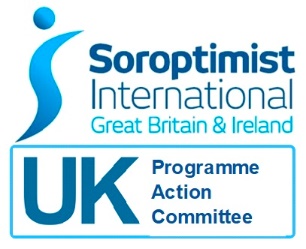 Domestic Abuse BillCampaign for an offence of non-fatal strangulation to save livesSummaryThis campaign is calling for a free-standing offence of non-fatal strangulation1 orsuffocation to be added to the Bill. This can be done in the House of Lords where it willstart its progress at a date yet to be fixed, but expected to be either this month or next.Non-fatal strangulation is a frequent tool of coercive control used against women bymen. It is a threat to do serious harm or to kill but which often leaves no mark. Police donot take it seriously if there is no injury. Yet its use increases 8 fold the risk that thevictim will ultimately be killed by the perpetrator. Sometimes there are injuries thoughthey are not visible and women can suffer considerable damage.The Victims Commissioner for England and Wales, the Designate DomesticAbuse Commissioner, the Centre for Women’s Justice and a large number ofdomestic abuse charities support this as essential to deter perpetrators and tosave victims livesWe are asking for your help to promote the need for the amendment, to lobby peers tospeak and vote in favour of it and to lobby the relevant government ministers to persuadethem to accept the amendment. The Commons Ministers are Alex Chalk (Cheltenham)and Victoria Atkins (Louth& Horncastle) the Lords Ministers are not yet known.The Government has said that it is ‘tepid’ as to whether there should be such an offenceWe need to generate some heat!The proposed amendment to the Domestic Abuse Bill“New offence of non-fatal strangulationA person (A) commits an offence if that person unlawfully strangles or suffocatesanother person (B).A strangles or suffocates B if A impedes B’s breathing, blood circulation, or both, bydoing any of the following (manually or using any aid): (i) blocking B’s nose, mouth, orboth; or (ii) applying pressure on, or to, B’s throat, neck, chest or more than one ofthese.A person guilty of an offence under this section is liable –(a) on summary conviction-(i) to imprisonment for a term not exceeding 12 months (or 6 months, if the offence wascommitted before the coming into force of paragraph 24(2) of Schedule 22 to theSentencing Act 2020), or(ii) to a fine, or both;(b) on conviction on indictment, to imprisonment for a term not exceeding 5 years, or to afine, or both.”A second version of the amendment limits the offence to domestic abuse cases only,where A and B are personally connected. The desired amendment is the first one butthe second is in place in case there is an argument about whether the Bill can be usedto criminalise behaviour which is not about Domestic Abuse, given its title.What is non-fatal strangulation?It is widely recognised that non-fatal strangulation and suffocation (e.g. with a pillow) are a common feature of domestic abuse and a well-known risk indicator.2 Strangulation / suffocation is the second most common method of killing in female homicides - 29% of adult women3 In addition, research highlights how non-fatal strangulation is frequently used as a tool to exert power and control, and to instil fear, rather than being a failed homicide attempt.5 It sends the message ‘if you do not comply this is how easily I could kill you’.What are the physical effects?Reports describe strangulation as extremely painful and the inability to breathe asterrifying. Loss of consciousness can occur in 10 to 15 seconds and lack of oxygen tothe brain can result in mild brain damage. Although there is little or no visible injury,numerous longer-term effects are reported: fractured trachea/larynx, internal bleeding,dizziness, nausea, tinnitus, increased risk of miscarriage, and neurological injuries suchas facial and eyelid droop, loss of memory and even stroke several months later as aresult of blood clots. Medical research points to strangulation as the second mostcommon cause of strokes in women under 40.6How common is it?Reports describe it as ‘a hidden epidemic’ within intimate partner violence7. A range ofstudies indicates that whilst lifetime incidence of strangulation is between 3% and 9.7%in the adult population, this rises to 50-68% for victims of recurrent abuse. Two studiesof intimate partner violence and sexual assaults where medical examinations took placefound that strangulation was involved in 20% and 23% of cases respectively.8 In the UKan estimated 20,000 women per year who have been assessed as high risk domesticabuse victims have experienced strangulation or attempted strangulation.9The current legal positionThere is no offence of non-fatal strangulation or suffocation10 and it can bedifficult/unrealistic to seek to prove intent for an offence of attempted murder. In themajority of cases prosecutions could be brought for assault. The lack of observableinjuries means that offenders’ conduct is often minimised, and they are charged withcommon assault rather than with the more serious offence of actual bodily harm (ABH).CPS guidance states that when deciding whether to charge with common assault or ABH:11Whilst the level of charge will usually be indicated by the injuries sustained, ABH may beappropriate……:[where] the circumstances in which the assault took place are more seriouse.g. repeated threats or assaults on the same complainant or significant violence (e.g. bystrangulation or repeated or prolonged ducking in a bath, particularly where it results inmomentary unconsciousness.) (emphasis added)However, despite the guidance, it is the experience of domestic abuse charities acrossEngland and Wales that almost all cases of strangulation are charged as commonassault. This seems to be a systemic issue not one of local failings. Police officers arenot applying the CPS guidance.Charging decisionsCommon assault is a ‘summary’ offence which can only be heard in the MagistratesCourt, whereas ABH is an ‘either way’ offence which can go to the Magistrates or theCrown Court. Frontline support workers report that police officers focus primarily onphysical injuries when they assess domestic abuse situations. Strangulation andsuffocation leave minimal visible injury, either nothing at all or just a red mark. They aretherefore easily dismissed by police officers as minor.Cases frequently result in no prosecution at all, not even for common assault, becausethe six-month deadline for charging this summary offence has passed. If cases aretreated as ABH there is no time limit for charging. A new offence of non-fatalstrangulation must be an ‘either way’ offence to reflect the severity of the conduct involved and remove time restrictions. Police training Most domestic abuse cases are dealt with by generalist officers without specialist knowledge on domestic abuse. Whilst most police forces do provide some training on this, support workers working with victims report that officers are often unfamiliar with their own force guidance on domestic abuse. A new and specific offence will send a crystal clear message to police officers about this dangerous crime, in the way that yet another issue within training can never do.Risk assessment A separate offence of non-fatal strangulation will also help the police to identify this critical risk factor in their response to domestic abuse. This could save lives. Research has found that a history of strangulation presents an eight-fold increase in the risk of death.12 Lack of understanding by police officers is illustrated by the Coroner’s report in 2019 following the inquest into the death of Anne-Marie Nield: Anne-Marie Nield died during a sustained assault by her partner, who had previously subjected her to non-fatal strangulation. Officers who dealt with the previous incidents failed to appreciate the significance of strangulation as a risk factor and graded her risk as standard rather than high. There was no support offered to her and no referral to the multi-agency panel. The Coroner expressed concern that at the time of the inquest, two and a half years later there was still no reference to non-fatal strangulation in the police force’s domestic abuse policy and there continued to be a lack of understanding amongst the officers involved. The international picture Under-charging of strangulation has been identified as a problem in the US, Australia and New Zealand.13 In the US 37 states have introduced non-fatal strangulation offences14 and in Australia the state of Queensland introduced the offence in 2016, with other states due to follow.15 A new offence came into force in New Zealand in December 2018.16 The New Zealand Commission considered that a new offence would be a more effective criminal sanction than the existing options and would increase awareness of the significant dangers of strangulation and generally improve the safety of victims of domestic abuse.17 Conclusion A freestanding offence of strangulation or suffocation which is an ‘either way’ offence will require police to treat such cases with the gravity they deserve. It will also draw the attention of prosecutors to the seriousness of this form of offending, and trigger training around the particular links between strangulation / suffocation, domestic abuse and homicide. We believe it is necessary to deter perpetrators and to save lives.For more information contact the Office of the Victims CommissionerVictims.commissioner@victimscommissioner.org.uk1 The definition of strangulation / suffocation is taken from the New Zealand law introduced in December 2018 2 The standard risk assessment tool for domestic abuse is the “DASH” checklist which includes a question about attempts to strangle, choke, suffocate, or drown the victim /survivor. The questions in the DASH checklist have been identified through extensive research on factors associated with serious domestic violence and homicide https://safelives.org.uk/sites/default/files/resources/Dash%20risk%20checklist%20quick%20start%20guidance%2 0FINAL.pdf 3 The Femicide Census for 2018 page 28 https://femicidescensus.org/wp-content/uploads/2020/02/Femicide-Census-Reporton-2018-Femicides-.pdf. 5 See for example research by Thomas, Joshi and Sorenson (2014) https://repository.upenn.edu/cgi/viewcontent.cgi?article=1190&context=spp_papers 6 See the survey of medical literature by Bichard, Byrne, Saville and Coetzer (2020) https://psyarxiv.com/c6zbv/8 Ibid 9 Based on figures collected by the charity Safelives 10 Section 21 Offences Against the Person Act 1861 has an offence of attempting to choke, suffocate or strangle in order to commit an indictable offence, but this only applies done in order to commit some other serious offence 11 https://www.cps.gov.uk/legal-guidance/offences-against-person-incorporating-charging-standard 12 Glass et al., (2008) https://www.ncbi.nlm.nih.gov/pmc/articles/PMC2573025/ 13 https://www.lawcom.govt.nz/sites/default/files/projectAvailableFormats/NZLC-R138.pdf 14 Gwinn, Strack and Mack (2014) ‘Law Reform Targets the Crimes of Strangulation’ 15 https://www.policyforum.net/red-flag-homicide/ 16 New Zealand Law Commission https://www.lawcom.govt.nz/news/new-strangulation-offence 17 New Zealand Law Commission report paragraphs 1.16 to 1.18 see note 13 above